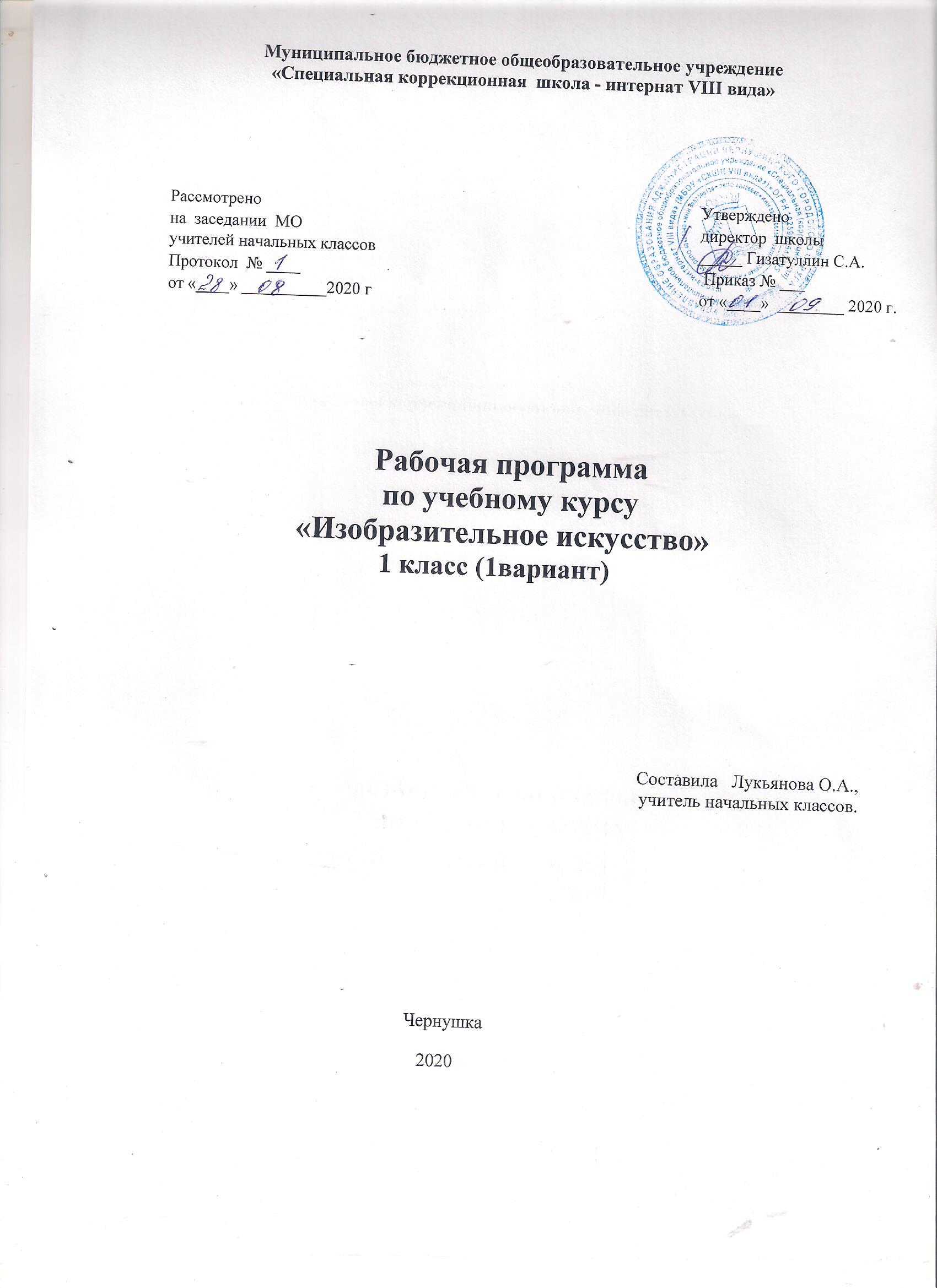 Пояснительная записка    Цели образовательно-коррекционной работы с учетом специфики учебного предмета.      Данная рабочая программа разработана на основе Федерального государственного образовательного стандарта образования обучающихся с умственной отсталостью (интеллектуальными нарушениями), Примерной адаптированной основной общеобразовательной программы образования обучающихся с умственной отсталостью (интеллектуальными нарушениями) (вариант 1).Цель I-го этапа состоит в формировании основ предметных знаний и умений, коррекции недостатков психофизического развития обучающихся. Уроки обучения изобразительному искусству в 1–4 классах направлены на: всестороннее развитие личности обучающегося с умственной отсталостью (интеллектуальными нарушениями) в процессе приобщения его к художественной культуре и обучения умению видеть прекрасное в жизни и искусстве; формирование элементарных знаний об изобразительном искусстве, общих и специальных умений и навыков изобразительной деятельности (в рисовании, лепке, аппликации), развитии зрительного восприятия формы, величины, конструкции, цвета предмета, его положения в пространстве, а также адекватного отображения его в рисунке, аппликации, лепке; развитие умения пользоваться полученными практическими навыками в повседневной жизни.Коррекция недостатков психического и физического развития обучающихся на уроках изобразительного искусства заключается в следующем: коррекция познавательной деятельности учащихся путем систематического и целенаправленного воспитания и совершенствования у них правильного восприятия формы, строения, величины, цвета предметов, их положения в пространстве, умения находить в изображаемом объекте существенные признаки, устанавливать сходство и различие между предметами;развитие аналитических способностей, умений сравнивать, обобщать; формирование умения ориентироваться в задании, планировать художественные работы, последовательно выполнять рисунок, аппликацию, лепку предмета; контролировать свои действия;коррекция ручной моторики; улучшение зрительно-двигательной координации путем использования вариативных и многократно повторяющихся действий с применением разнообразных технических приемов рисования, лепки и выполнения аппликации. развитие зрительной памяти, внимания, наблюдательности, образного мышления, представления и воображения.Общая характеристика учебного предметаВ процессе обучения изобразительной деятельности, в процессе эстетического познания и художественного отражения окружающей действительности в продуктах деятельности ребенок с интеллектуальными нарушениями развивается многосторонне: формируются его познавательная, речевая, эмоционально-волевая, двигательная сферы деятельности. Учебный предмет «Изобразительное искусство» вместе с предметом «Музыка» составляют предметную область «Искусство».Основные задачи изучения предмета:Воспитание интереса к изобразительному искусству. Раскрытие  значения изобразительного искусства в жизни человека Воспитание в детях эстетического чувства и понимания красоты окружающего мира, художественного вкуса. Формирование элементарных знаний о видах и жанрах изобразительного искусства искусствах. Расширение художественно-эстетического кругозора; Развитие эмоционального восприятия произведений искусства, умения анализировать их  содержание и формулировать своего мнения о них.Формирование знаний элементарных основ реалистического рисунка.Обучение изобразительным техникам и приёмам с использованием различных материалов, инструментов и приспособлений, в том числе экспериментирование и работа в нетрадиционных техниках.Обучение разным видам изобразительной деятельности (рисованию, аппликации, лепке).Обучение правилам  и законам композиции, цветоведения, построения орнамента и др., применяемых в разных видах изобразительной деятельности. Формирование умения создавать простейшие художественные образы с натуры и по образцу, по памяти, представлению и воображению. Развитие умения выполнять тематические и декоративные композиции.Воспитание у учащихся умения согласованно и продуктивно работать в группах, выполняя определенный этап работы для получения результата общей изобразительной деятельности («коллективное рисование», «коллективная аппликация»).Описание места учебного предметаУчебные предметы предметной области «Искусство»,  наряду с другими предметами основных образовательных областей «Язык и речевая практика», «Математика», «Естествознание», «Технологии», «Физическая культура», составляют обязательную часть учебных планов АООП образования умственно отсталых обучающихся (интеллектуальными нарушениями) 1 класса (вариант 1).Изучение предметов обязательной части учебного плана для всех образовательных организаций, имеющих государственную аккредитацию и реализующих адаптированную образовательную программу по ФГОС образования обучающихся с легкой степенью умственной отсталости обучающихся (интеллектуальных нарушений) (вариант 1), предусмотрено в учебное (урочное) время. В 1 классе продолжительность учебного года составляет 33 недели. Продолжительность урока составляет 40  минут.Личностные и предметные результаты освоения предметаРезультаты освоения с обучающимися с легкой умственной отсталостью (интеллектуальными нарушениями) АООП оцениваются как итоговые на момент завершения образования (на конец 5 класса).Освоение обучающимися с легкой степенью умственной отсталости (интеллектуальными нарушениями) АООП, которая создана на основе ФГОС образования обучающихся с умственной отсталостью (интеллектуальными нарушениями), предполагает достижение ими двух видов результатов: личностных и предметных. В структуре планируемых результатов ведущее место принадлежит личностнымрезультатам, поскольку именно они обеспечивают овладение комплексом социальных (жизненных) компетенций, необходимых для достижения основной цели современного образования ― введения обучающихся с умственной отсталостью (интеллектуальными нарушениями) в культуру, овладение ими социокультурным опытом.Личностные результаты освоения АООП образования включают индивидуально-личностные качества и социальные (жизненные) компетенции, необходимые для решения практико-ориентированных задач и обеспечивающие формирование и развитие социальных отношений обучающихся в различных средах.Личностные результаты обучения в связи с усвоением учебной программы по изобразительному искусству:положительное отношение и интерес к изобразительной деятельности;понимание красоты в окружающей действительности и возникновение эмоциональной реакции «красиво» или «некрасиво»; адекватные представления о собственных возможностях; осознание своих достижений в области изобразительной деятельности; способность к самооценке;умение выражать свое отношение к результатам собственной  и чужой творческой деятельности «нравится» или «не нравится»проявление уважительного отношения к чужому мнению и чужому творчеству;привычка к организованности, порядку, аккуратности;стремление к творческому досугу на основе предметно-практической и изобразительной деятельности;установка на дальнейшее расширение и углубление знаний и умений по различным видам изобразительной и творческой предметно-практической деятельности.овладение социально-бытовыми навыками, используемыми в повседневной жизни; овладение навыками коммуникации и принятыми нормами социального взаимодействия; элементарные представления о социальном окружении, своего места в нем; принятие и освоение социальной роли обучающегося, проявление социально значимых мотивов учебной деятельности; сформированность навыков сотрудничества со взрослыми и сверстниками в разных социальных ситуациях; развитие эстетических потребностей и чувств, проявление доброжелательности, эмоционально-нравственной отзывчивости и взаимопомощи, проявление сопереживания к чувствам других людей.Предметные результатысвязаны с овладением обучающимися содержанием каждой предметной области и характеризуют достижения обучающихся в усвоении знаний и умений, способность их применять в практической деятельности.АООП определяет два уровня овладения предметными результатами: минимальный и достаточный. Минимальный уровень является обязательным для большинства обучающихся с умственной отсталостью (интеллектуальными нарушениями). Вместе с тем, отсутствие достижения этого уровня отдельными обучающимися по отдельным предметам не является препятствием к получению ими образования по этому варианту программы. Минимальный и достаточный уровни усвоения предметных результатов по учебному предмету «Изобразительное искусство» на конец I-го этапа обучения (IV класс):Минимальный уровень:знание названий художественных материалов, инструментов и приспособлений; их свойств, назначения, правил хранения, обращения и санитарно-гигиенических требований при работе с ними;знание элементарных правил композиции, цветоведения, передачи формы предмета и др.;знание некоторых выразительных средств изобразительного искусства: «изобразительная поверхность», «точка», «линия», «штриховка», «пятно», «цвет»;пользование материалами для рисования, аппликации, лепки;знание названий предметов, подлежащих рисованию, лепке и аппликации;знание названий некоторых народных и национальных промыслов, изготавливающих игрушки: Дымково, Гжель, Городец, Каргополь и др.;организация рабочего места в зависимости от характера выполняемой работы;следование при выполнении работы инструкциям учителя; рациональная организация своей изобразительной деятельности; планирование работы; осуществление текущего и заключительного контроля выполняемых практических действий и корректировка хода практической работы;владение некоторыми приемами лепки (раскатывание, сплющивание, отщипывание) и аппликации (вырезание и наклеивание);рисование по образцу, с натуры, по памяти, представлению, воображению предметов несложной формы и конструкции; передача в рисунке содержания несложных произведений в соответствии с темой; применение приемов работы карандашом, гуашью, акварельными красками с целью передачи фактуры предмета;ориентировка в пространстве листа; размещение изображения одного или группы предметов в соответствии с параметрами изобразительной поверхности; адекватная передача цвета изображаемого объекта, определение насыщенности цвета, получение смешанных цветов и некоторых оттенков цвета;узнавание и различение в книжных иллюстрациях и репродукциях изображенных предметов и действий.Достаточный уровень:знание названий жанров изобразительного искусства (портрет, натюрморт, пейзаж и др.);знание названий некоторых народных и национальных промыслов (Дымково, Гжель, Городец, Хохлома и др.);знание основных особенностей некоторых материалов, используемых в рисовании, лепке и аппликации;знание выразительных средств изобразительного искусства: «изобразительная поверхность», «точка», «линия», «штриховка», «контур», «пятно», «цвет», объем и др.;знание правил цветоведения, светотени, перспективы; построения орнамента, стилизации формы предмета и др.;знание видов аппликации (предметная, сюжетная, декоративная);знание способов лепки (конструктивный, пластический, комбинированный);нахождение необходимой для выполнения работы информации в материалах учебника, рабочей тетради; следование при выполнении работы инструкциям учителя или инструкциям, представленным в других информационных источниках; оценка результатов собственной изобразительной деятельности и одноклассников (красиво, некрасиво, аккуратно, похоже на образец); использование разнообразных технологических способов выполнения аппликации;применение разных способов лепки;рисование с натуры и по памяти после предварительных наблюдений, передача всех признаков и свойств изображаемого объекта; рисование по воображению; различение и передача в рисунке эмоционального состояния и своего отношения к природе, человеку, семье и обществу;различение произведений живописи, графики, скульптуры, архитектуры и декоративно-прикладного искусства;различение жанров изобразительного искусства: пейзаж, портрет, натюрморт, сюжетное изображение.ОСНОВНОЕ СОДЕРЖАНИЕ УЧЕБНОГО ПРЕДМЕТАСодержание программы в 1 классе представлено в четырех разделах, отражающих направления освоения курса: «Обучение композиционной деятельности», «Развитие умений воспринимать и изображать форму предметов, пропорции, конструкцию»; «Развитие восприятия цвета предметов и формирование умения передавать его в живописи», «Обучение восприятию произведений искусства».Подготовительный период обучения планируется для обучающихся 1 дополнительного класса и предполагает пропедевтическую и коррекционную работу, направленную на формирование познавательной деятельности и навыков работы с художественными материалами. В ходе выполнения практических видов деятельности обучающиеся 1 дополнительного класса получают первоначальные представления о человеке и изобразительном искусстве, уроке изобразительного искусства, правилах поведения и работы на уроках изобразительного искусства, правилах организации рабочего места, материалах и инструментах, используемых в процессе изобразительной деятельности, и правила их хранения. Обучающимися 1 класса усвоение общих сведений о предмете, развитие сенсорного восприятия, мелкой моторики рук и накопление практических умений происходит в процессе освоения учебного материала по ниже указанным разделам программы. Направления работыФормирование организационных умений:правильно сидеть, правильно держать и пользоваться инструментами (карандашами, кистью, красками), правильно располагать изобразительную поверхность на столе.Развитие моторики рук: формирование представлений детей о движении руки при изображении, при помощи активных и пассивных (движение руки ребенка рукою педагога) движений. Формирование правильного удержания карандаша и кисточки; формирование умения владеть карандашом; формирование навыка произвольной регуляции нажима; произвольного темпа движения (его замедление и ускорение), прекращения движения в нужной точке; направления движения. Обучение приемам работы в изобразительной деятельности (лепке, выполнении аппликации, рисовании):Приемы лепки: разминание куска пластилина;отщипывание кусков от целого куска пластилина;размазывание по картону;скатывание, раскатывание, сплющивание, размазывание, оттягивание; примазывание частей при составлении целого объемного изображения.Приемы работы с «подвижной аппликацией» для развития целостного восприятия объекта при подготовке детей к рисованию:складывание целого изображения из его деталей без фиксации на плоскости листа;совмещение аппликационного изображения объекта с контурным рисунком геометрической фигуры без фиксации на плоскости листа;расположение деталей предметных изображений или силуэтов на листе бумаги в соответствующем пространственном положении;составление по образцу композиции из нескольких объектов без фиксации на плоскости листа. Приемы выполнения аппликации из бумаги:приемы работы ножницами (резать кончиками ножниц, резать по прямой и кривой линиям);раскладывание деталей аппликации на плоскости листа относительно друг друга в соответствии с пространственными отношениями: внизу, наверху, над,  под, справа от …, слева от …, посередине, с учётом композиции;приемы наклеивания деталей аппликации на изобразительную поверхность с помощью клея;приёмы отрывания при выполнении отрывной аппликации.Приемы рисования твердыми материалами (карандашом, фломастером, ручкой):рисование по заранее расставленным точкам предметов несложной формы по образцу; обведение контура по точкам (пунктирам);рисование прямых вертикальных, горизонтальных, наклонных, зигзагообразных линий; рисование дугообразных, спиралеобразных линии; линий замкнутого контура (круг, овал);удерживание карандаша, фломастера в руке под определённым наклоном к плоскости поверхности листа;осваивание техники правильного положения карандаша, фломастера в руке при рисовании;рисование без отрыва руки с постоянной силой нажима и изменением силы нажима на карандаш;завершение изображения, дорисовывание предметов несложных форм (по образцу);Приемы работы красками:примакивание кистью; наращивание массы; Обучение действиям с шаблонами и трафаретами:правила обведения шаблонов;обведение шаблонов геометрических фигур, реальных предметов несложных форм.Программой предусматриваются следующие виды работы:рисование с натуры и по образцу (готовому изображению); рисование по памяти, представлению и воображению; рисование на свободную и заданную тему; декоративное рисование.лепка объемного и плоскостного изображения (барельеф на картоне) с натуры или по образцу, по памяти, воображению; лепка на тему; лепка декоративной композиции;выполнение плоскостной и полуобъемной аппликации (без фиксации деталей на изобразительной поверхности («подвижная аппликация») и фиксацией деталей на изобразительной плоскости с помощью пластилина и клея) с натуры, по образцу, представлению, воображению; выполнение предметной, сюжетной и декоративной аппликации;проведение беседы о содержании рассматриваемых репродукций с картин художников, книжной иллюстрации, картинки, произведения народного и декоративно-прикладного искусства.                                                Тематическое планированиеУчебно- методическое обеспечениеЛитература для учителя:Основная: 1.    АООП НОО МБОУ «СКШИ VIII вида»2. Программы специальных (коррекционных) образовательных  учреждений VIII вида под редакцией В.В.Воронковой,   Москва «Просвещение» . Дополнительная:1.Систематическое изучение содержания курса на I-ом этапе обучения по предмету «Изобразительное искусство» обеспечивается на основе использования одноименных учебников «Изобразительное искусство» для 1 класса (авторы М. Ю. Рау, М. А. Зыкова), выпускаемых издательством «Просвещение»2017№ Разделы программыКолич. часов1.В мире волшебных линий 8ч2.От линии к рисунку, бумажной пластике и лепке .7ч3.От замысла к воплощению10ч4.Замысел плюс опыт равно творчество (8 ч)8чИтого:Итого:33 ч№Название темыКол-вочасов1.1 четверть- 8 часовОсень золотая наступает. Осенний листопад. Цвета осени. Аппликация1ч03.092.Солнце на небе. Травка на земле. Забор. 1ч10.093. Фрукты, овощи разного цвета. 1ч17.094. Простые формы предметов. Сложные формы. 1ч24.095. Линия. Точка. Пятно.1ч01.106. Изображение  листа сирени. 1ч08.107.Лепим лист сирени1ч15.108.Лепим. Матрешка1ч22.101.2 четверть  8 часовРисуем куклу- неваляшку.1ч05.112. Деревянный дом в деревне. Лепка1ч12.113. Изобрази деревянный дом из бревен. Аппликация1ч19.114. Аппликация «Рыбки в аквариуме»1ч26.115. Зима. Снеговик. Праздник Новый год. Аппликация. Лепка1ч03.126.Новогодняя елка. Флажки на веревке для елки. Рисование. Аппликация1ч10.127. Лепим человека из пластилина. Голова, лицо человека1ч17.128. Рисуем Новогоднюю игрушку1ч24.123 четверть-  9 часов1.Лепка и рисунок. Зима. Белый зайка. Изобрази зайку: слепи и нарису1ч14.012.Рассматривание картин художников.1ч21.013.Пирамидка. Рыбка. Аппликация1ч28.014. Ваза с цветами. Аппликация1ч04.025. Колобок. Нарисуй картинку1ч11.026.Дома в городе. Аппликация1ч25.027. Одноэтажный дом. Трехэтажный дом. Лепка1ч04.038. Многоэтажный дом. Аппликация1ч11.039. . Весна пришла. Яркое солнце. Составить рассказИтого 9 уроков и каникулы 1 неделя1ч18.034-я четверть 8 часов1ч1.Весна. Почки на деревьях. 1ч01.042.Весна пришла. Светит солнце. Бежит ручей. Плывет кораблик.1ч08.043.Цветок. Ветка акации с листьями.1ч15.044. 29Что украшают узором? Аппликация. Коврик для куклы. Узор в полосе. Аппликация1ч22.045.Весна. Праздник. Хоровод. Сделай аппликацию и дорисуй ее1ч29.046.Изобрази дом в деревне. Деревья рядом с домом.1ч06.057.Грибы. Грибы на пеньке. Аппликация1ч13.058.Резерв.2ч